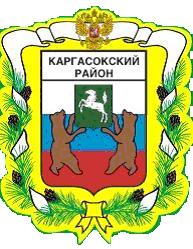 МУНИЦИПАЛЬНОЕ ОБРАЗОВАНИЕ «Каргасокский район»ТОМСКАЯ ОБЛАСТЬАДМИНИСТРАЦИЯ КАРГАСОКСКОГО РАЙОНАУТВЕРЖДЕНраспоряжением АдминистрацииКаргасокского районаот 06.08.2020г. № 152Приложение 1Составоперативного штаба по ликвидации чрезвычайных ситуаций на территории муниципального образования «Каргасокский район» на период действия ЧС1. Ащеулов Андрей Петрович - Глава Каргасокского района, руководитель оперативного штаба;2. Герасимов Сергей Иванович - заместитель Главы Каргасокского района по общественной безопасности, заместитель руководителя оперативного штаба;3. Новосельцев Владимир Николаевич – исполняющий обязанности главного специалист по ГО и ЧС Администрации Каргасокского района, секретарь оперативного штаба;4. Соколов Иван Викторович – ИО начальника Каргасокского авиаотделения ОГСБУ «Томская авиабаза»;5. Потапенко Евгений Викторович - главный лесничий Каргасокского лесничества ОГКУ «Томсклес»;6. Шемякин Дмитрий Юрьевич – начальник 32 ПСЧ 4 ПСО ФПС ГПС ГУ МЧС России по Томской области;7. Сыркин Сергей Александрович - начальник ОПС 5 по Каргасокскому и Парабельскому районам;8. Ленинг Афанасий Леонидович – врио начальника ОМВД РФ по Каргасокскомй району;9. Главы сельских поселений Каргасокского района. ПОСТАНОВЛЕНИЕ06.08.2020           	                № 152 ПОСТАНОВЛЕНИЕ06.08.2020           	                № 152 ПОСТАНОВЛЕНИЕ06.08.2020           	                № 152 с. Каргасокс. КаргасокО введении на территории муниципального образования «Каргасокский район» режима чрезвычайной ситуацииВ связи с развитием лесных пожаров и обострением  пожарной опасности на территории Каргасокского района, руководствуясь статьей 30 Федерального закона от 21 декабря 1994 года № 69-ФЗ «О пожарной безопасности», Федеральным законом от 21 декабря 1994 года № 68-ФЗ «О защите населения и территории от чрезвычайных ситуаций природного и техногенного характера», решением комиссии по чрезвычайным ситуациям и пожарной безопасности администрации Каргасокского района в целях предупреждения и возникновения ЧС муниципального характера, защиты населения и территории от чрезвычайных ситуаций (протокол № 13 от 6.08.2020 г.)Администрация Каргасокского района постановляет:С 15 часов 00 минут 6.08.2020 г. до особого распоряжения ввести на территории муниципального образования «Каргасокский район» режим чрезвычайной ситуации. Перевести с 15 часов 00 минут 6.08.2020 г. органы управления и силы территориальной подсистемы муниципального звена РСЧС Каргасокского района в режим функционирования «чрезвычайная ситуация», установив для них «местный уровень реагирования».Создать штаб по ликвидации ЧС с целью обеспечения координации деятельности всех сил и средств по ликвидации ЧС от лесных пожаров. (приложение №1). Ответственной организацией за осуществление мероприятий по ликвидации чрезвычайной ситуации в лесах Каргасокского района назначить ОГСБУ «Томская авиабаза».Исполняющему обязанности специалиста ГО и ЧС администрации Каргасокского района Новосельцеву В.Н. обеспечить функционирование ДДС администрации Каргасокского района по непрерывному сбору, анализу складывающейся оперативной обстановки и своевременному реагированию в случае ее осложнения.6. Рекомендовать главам сельских поселений Каргасокского района:а) оповестить население о введении режима ЧС на территории района;б) организовать на период действия режима «чрезвычайная ситуация» ежедневное патрулирование на землях населённых пунктов и в прилегающих лесах созданными мобильными группами, оснащёнными первичными средствами пожаротушения;в) организовать незамедлительное проведение проверок сообщений о возгораниях и данных о «термоточках», выявленных по результатам космического мониторинга или иным способом;г) организовать подготовку для возможного использования землеройной, водовозной, поливочной и иной техники, приспособленной для целей пожаротушения, сформировать необходимые резервы горюче-смазочных материалов и питания;д) обеспечить необходимые запасы первичных средств тушения пожаров и противопожарного инвентаря;е) создать в целях пожаротушения условия для забора воды из источников противопожарного водоснабжения;ё) организовать мероприятия по обеспечению беспрепятственного проезда специальной техники к зданиям, строениям, сооружениям и источникам противопожарного водоснабжения;ж) привести в работоспособное состояние системы оповещения населения о пожарах и других чрезвычайных ситуациях;з) принять необходимые меры по своевременному скосу травы, очистке территорий от горючих отходов и мусора, противопожарному обустройству территорий и проведению иных мероприятий, препятствующих переходу огня на здания и сооружения в населённых пунктах и на прилегающие к ним территории;и) провести дополнительную разъяснительную работу среди населения о мерах пожарной безопасности, порядке действий в случае возникновения чрезвычайных ситуаций;к) организовать подготовку населения для возможного оказания помощи лесопожарным формированиям лесного хозяйства и подразделениям Государственной противопожарной службы в локализации и ликвидации пожаров и проведении иных неотложных работ, в том числе дежурства граждан и работников предприятий, расположенных в населённых пунктах;л) уточнить планы эвакуации граждан из населённых пунктов в безопасные места и вопросы обеспечения их жизнедеятельности;м) ограничить на период действия чрезвычайной ситуации использование гражданами зон отдыха, расположенных в лесах либо вблизи них;н) принять иные дополнительны меры пожарной безопасности, не противоречащие действующему законодательству.5. На период действия режима чрезвычайной ситуации категорически запрещается:а) разводить огонь и проводить пожароопасные работы в лесных массивах и на территориях, прилегающих к населённым пунктам, объектам экономики и инфраструктуры;б) производить профилактические отжиги, выжигание сухой растительности, в том числе на земельных участках из состава земель сельскохозяйственного назначения, а также на земельных участках из состава земель населённых пунктов, расположенных в территориальных зонах сельскохозяйственного использования;в) оставлять горящие спички, окурки и горящую золу из курительных трубок, стекло (стеклянные бутылки, банки и др.), промасленные или пропитанные бензином, керосином или иными горючими веществами материалы (бумагу, ткань, паклю, вату и др.) в не предусмотренных специально для этого местах;г) заправлять горючим топливом баки двигателей внутреннего сгорания при работе двигателя, использовать машины с неисправной системой питания двигателя, а также курить или пользоваться открытым огнём вблизи машин, заправляемых горючим;д) загрязнять леса бытовыми, строительными, промышленными отходами, мусором и совершать иные действия, которые могут спровоцировать возникновение и распространение огня;6. Официально опубликовать настоящее постановление в установленном порядке.7. Контроль за исполнением возложить на заместителя Главы Каргасокского района по общественной безопасности, начальника отдела общественной безопасности Администрации Каргасокского района Герасимова С.И.Глава Каргасокского района                                                                      А.П. АщеуловВ связи с развитием лесных пожаров и обострением  пожарной опасности на территории Каргасокского района, руководствуясь статьей 30 Федерального закона от 21 декабря 1994 года № 69-ФЗ «О пожарной безопасности», Федеральным законом от 21 декабря 1994 года № 68-ФЗ «О защите населения и территории от чрезвычайных ситуаций природного и техногенного характера», решением комиссии по чрезвычайным ситуациям и пожарной безопасности администрации Каргасокского района в целях предупреждения и возникновения ЧС муниципального характера, защиты населения и территории от чрезвычайных ситуаций (протокол № 13 от 6.08.2020 г.)Администрация Каргасокского района постановляет:С 15 часов 00 минут 6.08.2020 г. до особого распоряжения ввести на территории муниципального образования «Каргасокский район» режим чрезвычайной ситуации. Перевести с 15 часов 00 минут 6.08.2020 г. органы управления и силы территориальной подсистемы муниципального звена РСЧС Каргасокского района в режим функционирования «чрезвычайная ситуация», установив для них «местный уровень реагирования».Создать штаб по ликвидации ЧС с целью обеспечения координации деятельности всех сил и средств по ликвидации ЧС от лесных пожаров. (приложение №1). Ответственной организацией за осуществление мероприятий по ликвидации чрезвычайной ситуации в лесах Каргасокского района назначить ОГСБУ «Томская авиабаза».Исполняющему обязанности специалиста ГО и ЧС администрации Каргасокского района Новосельцеву В.Н. обеспечить функционирование ДДС администрации Каргасокского района по непрерывному сбору, анализу складывающейся оперативной обстановки и своевременному реагированию в случае ее осложнения.6. Рекомендовать главам сельских поселений Каргасокского района:а) оповестить население о введении режима ЧС на территории района;б) организовать на период действия режима «чрезвычайная ситуация» ежедневное патрулирование на землях населённых пунктов и в прилегающих лесах созданными мобильными группами, оснащёнными первичными средствами пожаротушения;в) организовать незамедлительное проведение проверок сообщений о возгораниях и данных о «термоточках», выявленных по результатам космического мониторинга или иным способом;г) организовать подготовку для возможного использования землеройной, водовозной, поливочной и иной техники, приспособленной для целей пожаротушения, сформировать необходимые резервы горюче-смазочных материалов и питания;д) обеспечить необходимые запасы первичных средств тушения пожаров и противопожарного инвентаря;е) создать в целях пожаротушения условия для забора воды из источников противопожарного водоснабжения;ё) организовать мероприятия по обеспечению беспрепятственного проезда специальной техники к зданиям, строениям, сооружениям и источникам противопожарного водоснабжения;ж) привести в работоспособное состояние системы оповещения населения о пожарах и других чрезвычайных ситуациях;з) принять необходимые меры по своевременному скосу травы, очистке территорий от горючих отходов и мусора, противопожарному обустройству территорий и проведению иных мероприятий, препятствующих переходу огня на здания и сооружения в населённых пунктах и на прилегающие к ним территории;и) провести дополнительную разъяснительную работу среди населения о мерах пожарной безопасности, порядке действий в случае возникновения чрезвычайных ситуаций;к) организовать подготовку населения для возможного оказания помощи лесопожарным формированиям лесного хозяйства и подразделениям Государственной противопожарной службы в локализации и ликвидации пожаров и проведении иных неотложных работ, в том числе дежурства граждан и работников предприятий, расположенных в населённых пунктах;л) уточнить планы эвакуации граждан из населённых пунктов в безопасные места и вопросы обеспечения их жизнедеятельности;м) ограничить на период действия чрезвычайной ситуации использование гражданами зон отдыха, расположенных в лесах либо вблизи них;н) принять иные дополнительны меры пожарной безопасности, не противоречащие действующему законодательству.5. На период действия режима чрезвычайной ситуации категорически запрещается:а) разводить огонь и проводить пожароопасные работы в лесных массивах и на территориях, прилегающих к населённым пунктам, объектам экономики и инфраструктуры;б) производить профилактические отжиги, выжигание сухой растительности, в том числе на земельных участках из состава земель сельскохозяйственного назначения, а также на земельных участках из состава земель населённых пунктов, расположенных в территориальных зонах сельскохозяйственного использования;в) оставлять горящие спички, окурки и горящую золу из курительных трубок, стекло (стеклянные бутылки, банки и др.), промасленные или пропитанные бензином, керосином или иными горючими веществами материалы (бумагу, ткань, паклю, вату и др.) в не предусмотренных специально для этого местах;г) заправлять горючим топливом баки двигателей внутреннего сгорания при работе двигателя, использовать машины с неисправной системой питания двигателя, а также курить или пользоваться открытым огнём вблизи машин, заправляемых горючим;д) загрязнять леса бытовыми, строительными, промышленными отходами, мусором и совершать иные действия, которые могут спровоцировать возникновение и распространение огня;6. Официально опубликовать настоящее постановление в установленном порядке.7. Контроль за исполнением возложить на заместителя Главы Каргасокского района по общественной безопасности, начальника отдела общественной безопасности Администрации Каргасокского района Герасимова С.И.Глава Каргасокского района                                                                      А.П. АщеуловВ связи с развитием лесных пожаров и обострением  пожарной опасности на территории Каргасокского района, руководствуясь статьей 30 Федерального закона от 21 декабря 1994 года № 69-ФЗ «О пожарной безопасности», Федеральным законом от 21 декабря 1994 года № 68-ФЗ «О защите населения и территории от чрезвычайных ситуаций природного и техногенного характера», решением комиссии по чрезвычайным ситуациям и пожарной безопасности администрации Каргасокского района в целях предупреждения и возникновения ЧС муниципального характера, защиты населения и территории от чрезвычайных ситуаций (протокол № 13 от 6.08.2020 г.)Администрация Каргасокского района постановляет:С 15 часов 00 минут 6.08.2020 г. до особого распоряжения ввести на территории муниципального образования «Каргасокский район» режим чрезвычайной ситуации. Перевести с 15 часов 00 минут 6.08.2020 г. органы управления и силы территориальной подсистемы муниципального звена РСЧС Каргасокского района в режим функционирования «чрезвычайная ситуация», установив для них «местный уровень реагирования».Создать штаб по ликвидации ЧС с целью обеспечения координации деятельности всех сил и средств по ликвидации ЧС от лесных пожаров. (приложение №1). Ответственной организацией за осуществление мероприятий по ликвидации чрезвычайной ситуации в лесах Каргасокского района назначить ОГСБУ «Томская авиабаза».Исполняющему обязанности специалиста ГО и ЧС администрации Каргасокского района Новосельцеву В.Н. обеспечить функционирование ДДС администрации Каргасокского района по непрерывному сбору, анализу складывающейся оперативной обстановки и своевременному реагированию в случае ее осложнения.6. Рекомендовать главам сельских поселений Каргасокского района:а) оповестить население о введении режима ЧС на территории района;б) организовать на период действия режима «чрезвычайная ситуация» ежедневное патрулирование на землях населённых пунктов и в прилегающих лесах созданными мобильными группами, оснащёнными первичными средствами пожаротушения;в) организовать незамедлительное проведение проверок сообщений о возгораниях и данных о «термоточках», выявленных по результатам космического мониторинга или иным способом;г) организовать подготовку для возможного использования землеройной, водовозной, поливочной и иной техники, приспособленной для целей пожаротушения, сформировать необходимые резервы горюче-смазочных материалов и питания;д) обеспечить необходимые запасы первичных средств тушения пожаров и противопожарного инвентаря;е) создать в целях пожаротушения условия для забора воды из источников противопожарного водоснабжения;ё) организовать мероприятия по обеспечению беспрепятственного проезда специальной техники к зданиям, строениям, сооружениям и источникам противопожарного водоснабжения;ж) привести в работоспособное состояние системы оповещения населения о пожарах и других чрезвычайных ситуациях;з) принять необходимые меры по своевременному скосу травы, очистке территорий от горючих отходов и мусора, противопожарному обустройству территорий и проведению иных мероприятий, препятствующих переходу огня на здания и сооружения в населённых пунктах и на прилегающие к ним территории;и) провести дополнительную разъяснительную работу среди населения о мерах пожарной безопасности, порядке действий в случае возникновения чрезвычайных ситуаций;к) организовать подготовку населения для возможного оказания помощи лесопожарным формированиям лесного хозяйства и подразделениям Государственной противопожарной службы в локализации и ликвидации пожаров и проведении иных неотложных работ, в том числе дежурства граждан и работников предприятий, расположенных в населённых пунктах;л) уточнить планы эвакуации граждан из населённых пунктов в безопасные места и вопросы обеспечения их жизнедеятельности;м) ограничить на период действия чрезвычайной ситуации использование гражданами зон отдыха, расположенных в лесах либо вблизи них;н) принять иные дополнительны меры пожарной безопасности, не противоречащие действующему законодательству.5. На период действия режима чрезвычайной ситуации категорически запрещается:а) разводить огонь и проводить пожароопасные работы в лесных массивах и на территориях, прилегающих к населённым пунктам, объектам экономики и инфраструктуры;б) производить профилактические отжиги, выжигание сухой растительности, в том числе на земельных участках из состава земель сельскохозяйственного назначения, а также на земельных участках из состава земель населённых пунктов, расположенных в территориальных зонах сельскохозяйственного использования;в) оставлять горящие спички, окурки и горящую золу из курительных трубок, стекло (стеклянные бутылки, банки и др.), промасленные или пропитанные бензином, керосином или иными горючими веществами материалы (бумагу, ткань, паклю, вату и др.) в не предусмотренных специально для этого местах;г) заправлять горючим топливом баки двигателей внутреннего сгорания при работе двигателя, использовать машины с неисправной системой питания двигателя, а также курить или пользоваться открытым огнём вблизи машин, заправляемых горючим;д) загрязнять леса бытовыми, строительными, промышленными отходами, мусором и совершать иные действия, которые могут спровоцировать возникновение и распространение огня;6. Официально опубликовать настоящее постановление в установленном порядке.7. Контроль за исполнением возложить на заместителя Главы Каргасокского района по общественной безопасности, начальника отдела общественной безопасности Администрации Каргасокского района Герасимова С.И.Глава Каргасокского района                                                                      А.П. АщеуловВ связи с развитием лесных пожаров и обострением  пожарной опасности на территории Каргасокского района, руководствуясь статьей 30 Федерального закона от 21 декабря 1994 года № 69-ФЗ «О пожарной безопасности», Федеральным законом от 21 декабря 1994 года № 68-ФЗ «О защите населения и территории от чрезвычайных ситуаций природного и техногенного характера», решением комиссии по чрезвычайным ситуациям и пожарной безопасности администрации Каргасокского района в целях предупреждения и возникновения ЧС муниципального характера, защиты населения и территории от чрезвычайных ситуаций (протокол № 13 от 6.08.2020 г.)Администрация Каргасокского района постановляет:С 15 часов 00 минут 6.08.2020 г. до особого распоряжения ввести на территории муниципального образования «Каргасокский район» режим чрезвычайной ситуации. Перевести с 15 часов 00 минут 6.08.2020 г. органы управления и силы территориальной подсистемы муниципального звена РСЧС Каргасокского района в режим функционирования «чрезвычайная ситуация», установив для них «местный уровень реагирования».Создать штаб по ликвидации ЧС с целью обеспечения координации деятельности всех сил и средств по ликвидации ЧС от лесных пожаров. (приложение №1). Ответственной организацией за осуществление мероприятий по ликвидации чрезвычайной ситуации в лесах Каргасокского района назначить ОГСБУ «Томская авиабаза».Исполняющему обязанности специалиста ГО и ЧС администрации Каргасокского района Новосельцеву В.Н. обеспечить функционирование ДДС администрации Каргасокского района по непрерывному сбору, анализу складывающейся оперативной обстановки и своевременному реагированию в случае ее осложнения.6. Рекомендовать главам сельских поселений Каргасокского района:а) оповестить население о введении режима ЧС на территории района;б) организовать на период действия режима «чрезвычайная ситуация» ежедневное патрулирование на землях населённых пунктов и в прилегающих лесах созданными мобильными группами, оснащёнными первичными средствами пожаротушения;в) организовать незамедлительное проведение проверок сообщений о возгораниях и данных о «термоточках», выявленных по результатам космического мониторинга или иным способом;г) организовать подготовку для возможного использования землеройной, водовозной, поливочной и иной техники, приспособленной для целей пожаротушения, сформировать необходимые резервы горюче-смазочных материалов и питания;д) обеспечить необходимые запасы первичных средств тушения пожаров и противопожарного инвентаря;е) создать в целях пожаротушения условия для забора воды из источников противопожарного водоснабжения;ё) организовать мероприятия по обеспечению беспрепятственного проезда специальной техники к зданиям, строениям, сооружениям и источникам противопожарного водоснабжения;ж) привести в работоспособное состояние системы оповещения населения о пожарах и других чрезвычайных ситуациях;з) принять необходимые меры по своевременному скосу травы, очистке территорий от горючих отходов и мусора, противопожарному обустройству территорий и проведению иных мероприятий, препятствующих переходу огня на здания и сооружения в населённых пунктах и на прилегающие к ним территории;и) провести дополнительную разъяснительную работу среди населения о мерах пожарной безопасности, порядке действий в случае возникновения чрезвычайных ситуаций;к) организовать подготовку населения для возможного оказания помощи лесопожарным формированиям лесного хозяйства и подразделениям Государственной противопожарной службы в локализации и ликвидации пожаров и проведении иных неотложных работ, в том числе дежурства граждан и работников предприятий, расположенных в населённых пунктах;л) уточнить планы эвакуации граждан из населённых пунктов в безопасные места и вопросы обеспечения их жизнедеятельности;м) ограничить на период действия чрезвычайной ситуации использование гражданами зон отдыха, расположенных в лесах либо вблизи них;н) принять иные дополнительны меры пожарной безопасности, не противоречащие действующему законодательству.5. На период действия режима чрезвычайной ситуации категорически запрещается:а) разводить огонь и проводить пожароопасные работы в лесных массивах и на территориях, прилегающих к населённым пунктам, объектам экономики и инфраструктуры;б) производить профилактические отжиги, выжигание сухой растительности, в том числе на земельных участках из состава земель сельскохозяйственного назначения, а также на земельных участках из состава земель населённых пунктов, расположенных в территориальных зонах сельскохозяйственного использования;в) оставлять горящие спички, окурки и горящую золу из курительных трубок, стекло (стеклянные бутылки, банки и др.), промасленные или пропитанные бензином, керосином или иными горючими веществами материалы (бумагу, ткань, паклю, вату и др.) в не предусмотренных специально для этого местах;г) заправлять горючим топливом баки двигателей внутреннего сгорания при работе двигателя, использовать машины с неисправной системой питания двигателя, а также курить или пользоваться открытым огнём вблизи машин, заправляемых горючим;д) загрязнять леса бытовыми, строительными, промышленными отходами, мусором и совершать иные действия, которые могут спровоцировать возникновение и распространение огня;6. Официально опубликовать настоящее постановление в установленном порядке.7. Контроль за исполнением возложить на заместителя Главы Каргасокского района по общественной безопасности, начальника отдела общественной безопасности Администрации Каргасокского района Герасимова С.И.Глава Каргасокского района                                                                      А.П. АщеуловВ связи с развитием лесных пожаров и обострением  пожарной опасности на территории Каргасокского района, руководствуясь статьей 30 Федерального закона от 21 декабря 1994 года № 69-ФЗ «О пожарной безопасности», Федеральным законом от 21 декабря 1994 года № 68-ФЗ «О защите населения и территории от чрезвычайных ситуаций природного и техногенного характера», решением комиссии по чрезвычайным ситуациям и пожарной безопасности администрации Каргасокского района в целях предупреждения и возникновения ЧС муниципального характера, защиты населения и территории от чрезвычайных ситуаций (протокол № 13 от 6.08.2020 г.)Администрация Каргасокского района постановляет:С 15 часов 00 минут 6.08.2020 г. до особого распоряжения ввести на территории муниципального образования «Каргасокский район» режим чрезвычайной ситуации. Перевести с 15 часов 00 минут 6.08.2020 г. органы управления и силы территориальной подсистемы муниципального звена РСЧС Каргасокского района в режим функционирования «чрезвычайная ситуация», установив для них «местный уровень реагирования».Создать штаб по ликвидации ЧС с целью обеспечения координации деятельности всех сил и средств по ликвидации ЧС от лесных пожаров. (приложение №1). Ответственной организацией за осуществление мероприятий по ликвидации чрезвычайной ситуации в лесах Каргасокского района назначить ОГСБУ «Томская авиабаза».Исполняющему обязанности специалиста ГО и ЧС администрации Каргасокского района Новосельцеву В.Н. обеспечить функционирование ДДС администрации Каргасокского района по непрерывному сбору, анализу складывающейся оперативной обстановки и своевременному реагированию в случае ее осложнения.6. Рекомендовать главам сельских поселений Каргасокского района:а) оповестить население о введении режима ЧС на территории района;б) организовать на период действия режима «чрезвычайная ситуация» ежедневное патрулирование на землях населённых пунктов и в прилегающих лесах созданными мобильными группами, оснащёнными первичными средствами пожаротушения;в) организовать незамедлительное проведение проверок сообщений о возгораниях и данных о «термоточках», выявленных по результатам космического мониторинга или иным способом;г) организовать подготовку для возможного использования землеройной, водовозной, поливочной и иной техники, приспособленной для целей пожаротушения, сформировать необходимые резервы горюче-смазочных материалов и питания;д) обеспечить необходимые запасы первичных средств тушения пожаров и противопожарного инвентаря;е) создать в целях пожаротушения условия для забора воды из источников противопожарного водоснабжения;ё) организовать мероприятия по обеспечению беспрепятственного проезда специальной техники к зданиям, строениям, сооружениям и источникам противопожарного водоснабжения;ж) привести в работоспособное состояние системы оповещения населения о пожарах и других чрезвычайных ситуациях;з) принять необходимые меры по своевременному скосу травы, очистке территорий от горючих отходов и мусора, противопожарному обустройству территорий и проведению иных мероприятий, препятствующих переходу огня на здания и сооружения в населённых пунктах и на прилегающие к ним территории;и) провести дополнительную разъяснительную работу среди населения о мерах пожарной безопасности, порядке действий в случае возникновения чрезвычайных ситуаций;к) организовать подготовку населения для возможного оказания помощи лесопожарным формированиям лесного хозяйства и подразделениям Государственной противопожарной службы в локализации и ликвидации пожаров и проведении иных неотложных работ, в том числе дежурства граждан и работников предприятий, расположенных в населённых пунктах;л) уточнить планы эвакуации граждан из населённых пунктов в безопасные места и вопросы обеспечения их жизнедеятельности;м) ограничить на период действия чрезвычайной ситуации использование гражданами зон отдыха, расположенных в лесах либо вблизи них;н) принять иные дополнительны меры пожарной безопасности, не противоречащие действующему законодательству.5. На период действия режима чрезвычайной ситуации категорически запрещается:а) разводить огонь и проводить пожароопасные работы в лесных массивах и на территориях, прилегающих к населённым пунктам, объектам экономики и инфраструктуры;б) производить профилактические отжиги, выжигание сухой растительности, в том числе на земельных участках из состава земель сельскохозяйственного назначения, а также на земельных участках из состава земель населённых пунктов, расположенных в территориальных зонах сельскохозяйственного использования;в) оставлять горящие спички, окурки и горящую золу из курительных трубок, стекло (стеклянные бутылки, банки и др.), промасленные или пропитанные бензином, керосином или иными горючими веществами материалы (бумагу, ткань, паклю, вату и др.) в не предусмотренных специально для этого местах;г) заправлять горючим топливом баки двигателей внутреннего сгорания при работе двигателя, использовать машины с неисправной системой питания двигателя, а также курить или пользоваться открытым огнём вблизи машин, заправляемых горючим;д) загрязнять леса бытовыми, строительными, промышленными отходами, мусором и совершать иные действия, которые могут спровоцировать возникновение и распространение огня;6. Официально опубликовать настоящее постановление в установленном порядке.7. Контроль за исполнением возложить на заместителя Главы Каргасокского района по общественной безопасности, начальника отдела общественной безопасности Администрации Каргасокского района Герасимова С.И.Глава Каргасокского района                                                                      А.П. АщеуловКудряшов А.Г.2-12-88Кудряшов А.Г.2-12-88Кудряшов А.Г.2-12-88